What’s Happening Today?Let’s Talk About Working Together…How many students and teachers are in your classroom?What are some of the teacher’s jobs?What are some of your jobs?Participation and CooperationCooperation ActivitySo What Do You Think?Get your magnet!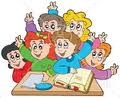 